PD  K A M E N J A K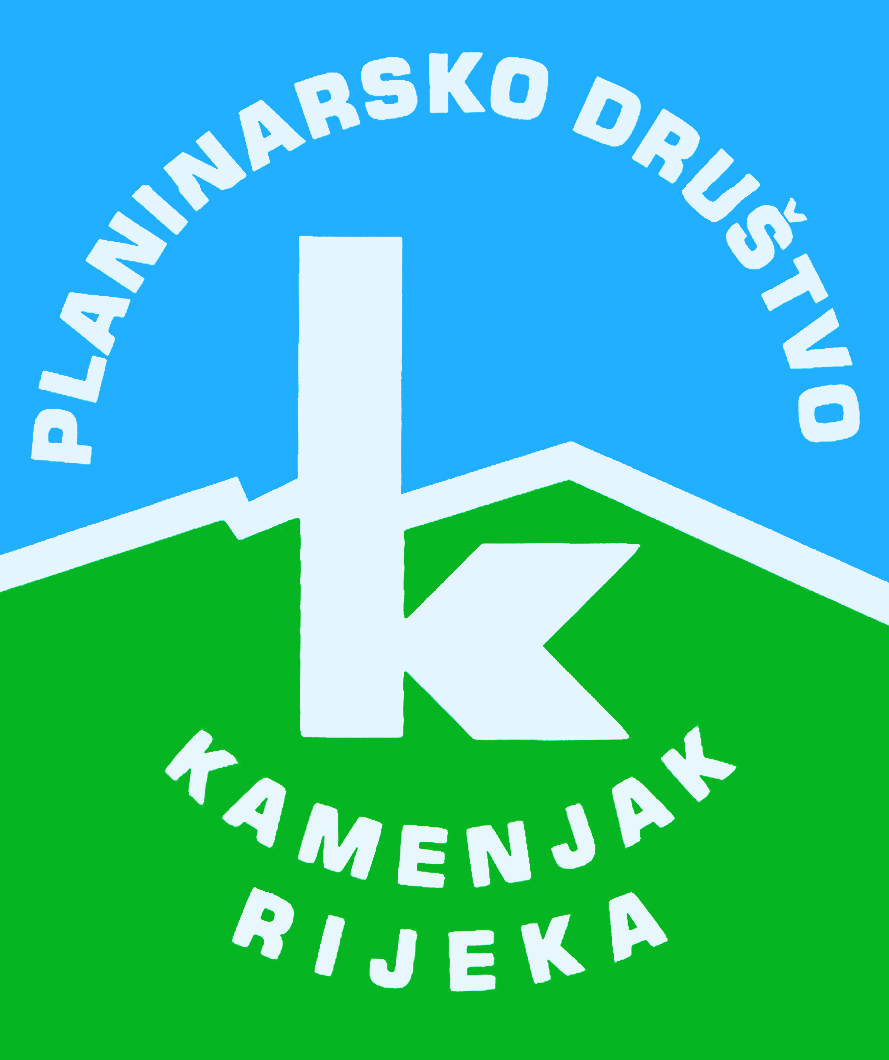 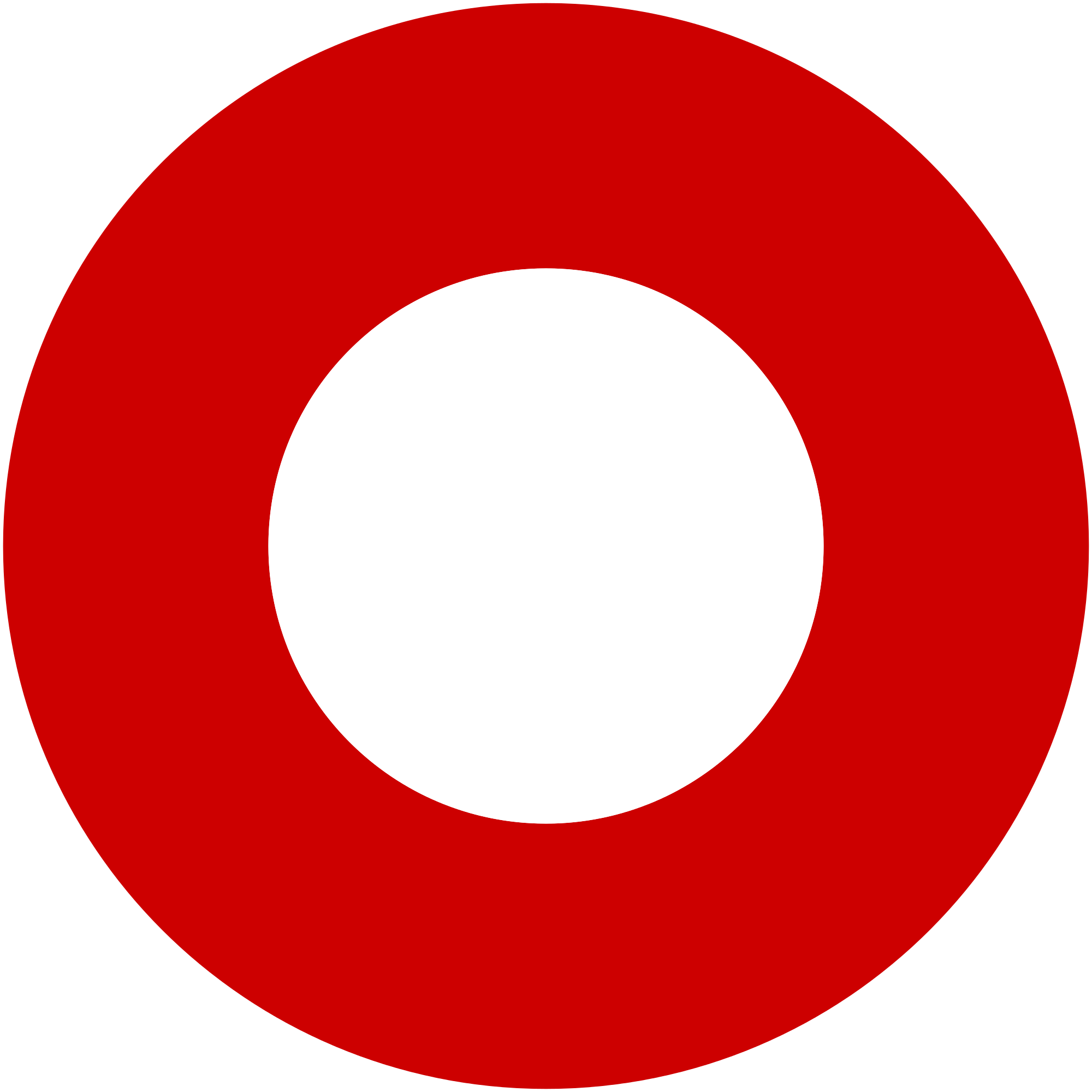 Korzo 40/I - RIJEKA tel: 051/331-212 Prijavom na izlet svaki član Društva potvrđuje da je upoznat sa zahtjevima izleta, da ispunjava zdravstvene, fizičke i tehničke uvjete za sigurno sudjelovanje na izletu, da ima uplaćenu članarinu HPS-a za tekuću godinu, te da pristupa izletu na vlastitu odgovornost. Sudionik je dužan tijekom izleta slušati upute vodiča. U slučaju loših vremenskih prilika ili drugih nepredviđenih okolnosti, vodič ima pravo promijeniti rutu ili otkazati izlet. Tradicionalni uspon na Kamenjak 2016.Tradicionalni uspon na Kamenjak 2016.nedjelja, 11.12.2016.nedjelja, 11.12.2016.Polazak: parkiralište Delta u 8 satiPovratak: u popodnevnim satimaPrijevoz: osobna vozilaCijena: 10 kn prijevoz, ručak 30-40 knOpis: 


Tradicionalni uspon uz Dan PD Kamenjak, ovaj put povodom 55. godišnjice Kamenjaka, počinje kavom u PUTNIKU. Polazak na stazu sa ugibališta na cesti kod Kamenjaka. Idemo kružnom stazom preko Malog i Velikog Kamenjaka. Lakša grupa ima kraću stazu (obitelji s malom djecom, dio veterana itd.) Visokogorci i alpinisti prelaze bespuće grebena Kamenjaka. Biciklisti na početak staze dolaze na dva kotača.

Poslije uspona nastavak druženja u VIDIKOVCU iznad Bakra. Dogovoren je gulaš s njokima za 40 kn i fažol s mesom za 30 kn. Kod prijave za prijevoz, zainteresirani neka uplate i za ručak.

Tradicionalna akcija darivanja krvi dogovorena je za petak, 16.12. u 10 sati u poliklinici KBC-a Rijeka.

 



Napomena:
Kod uplate prijevoza molimo zainteresirane za ručak da uplate i 30-40 kn.

Tradicionalna akcija darivanja krvi dogovorena je za petak, 16.12. u 10 sati u poliklinici KBC-a Rijeka.Opis: 


Tradicionalni uspon uz Dan PD Kamenjak, ovaj put povodom 55. godišnjice Kamenjaka, počinje kavom u PUTNIKU. Polazak na stazu sa ugibališta na cesti kod Kamenjaka. Idemo kružnom stazom preko Malog i Velikog Kamenjaka. Lakša grupa ima kraću stazu (obitelji s malom djecom, dio veterana itd.) Visokogorci i alpinisti prelaze bespuće grebena Kamenjaka. Biciklisti na početak staze dolaze na dva kotača.

Poslije uspona nastavak druženja u VIDIKOVCU iznad Bakra. Dogovoren je gulaš s njokima za 40 kn i fažol s mesom za 30 kn. Kod prijave za prijevoz, zainteresirani neka uplate i za ručak.

Tradicionalna akcija darivanja krvi dogovorena je za petak, 16.12. u 10 sati u poliklinici KBC-a Rijeka.

 



Napomena:
Kod uplate prijevoza molimo zainteresirane za ručak da uplate i 30-40 kn.

Tradicionalna akcija darivanja krvi dogovorena je za petak, 16.12. u 10 sati u poliklinici KBC-a Rijeka.Težina staze: lagana staza (Oko 3 sata hoda)Težina staze: lagana staza (Oko 3 sata hoda)Oprema: Osnovna planinarska oprema.Oprema: Osnovna planinarska oprema.Vodič(i): Boris Kurilić i pomoćniciVodič(i): Boris Kurilić i pomoćniciPrijave i informacije: u tajništvu Društva do 09.12.2016.Prijave i informacije: u tajništvu Društva do 09.12.2016.